Les documentsLundi 25 mai : 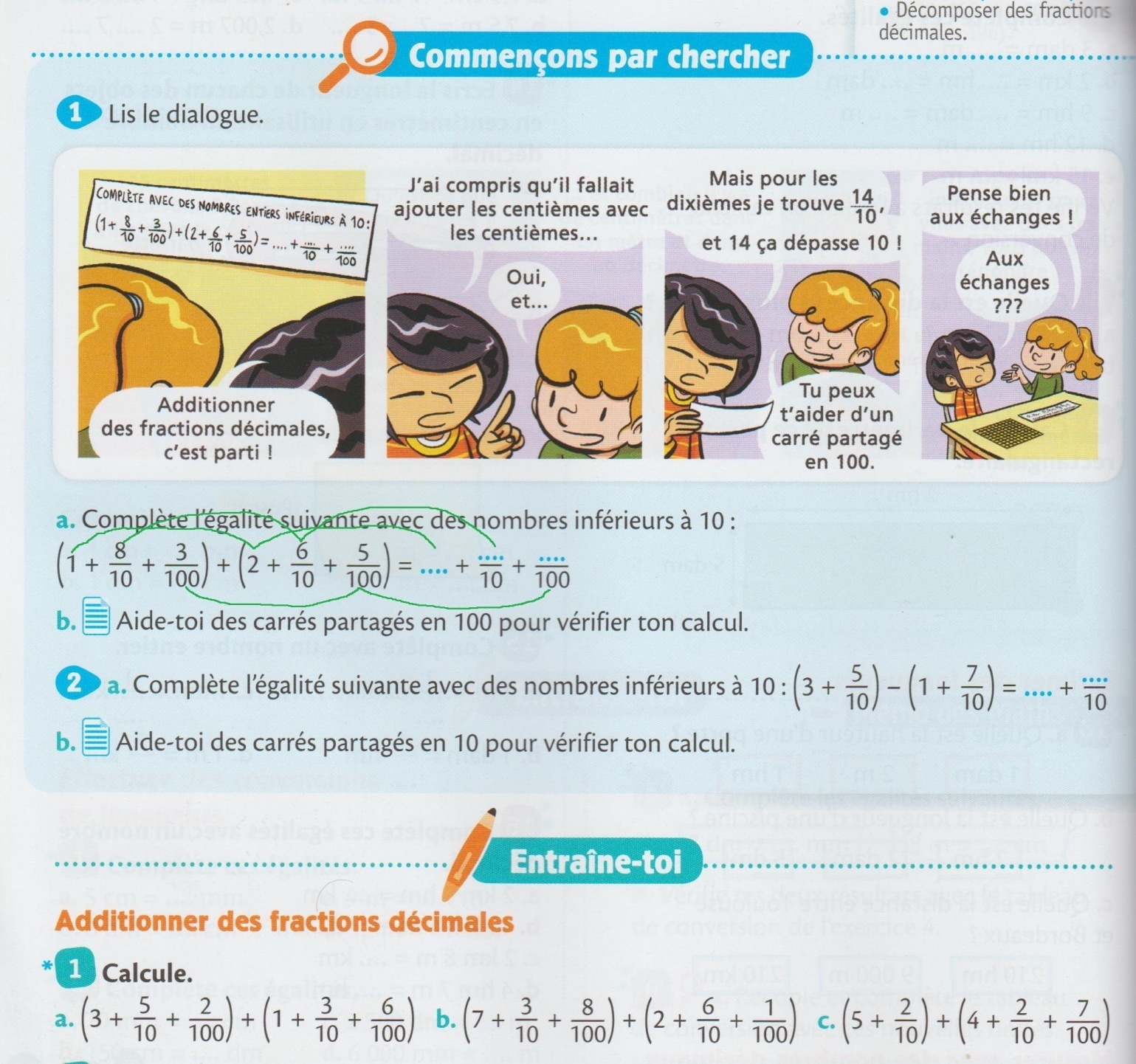 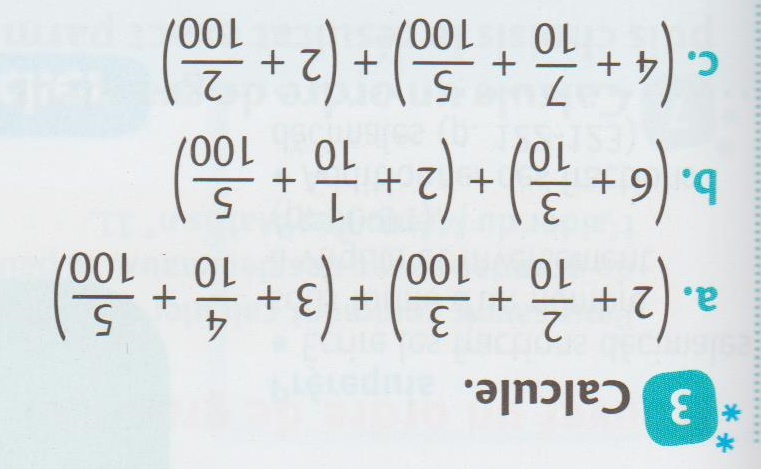 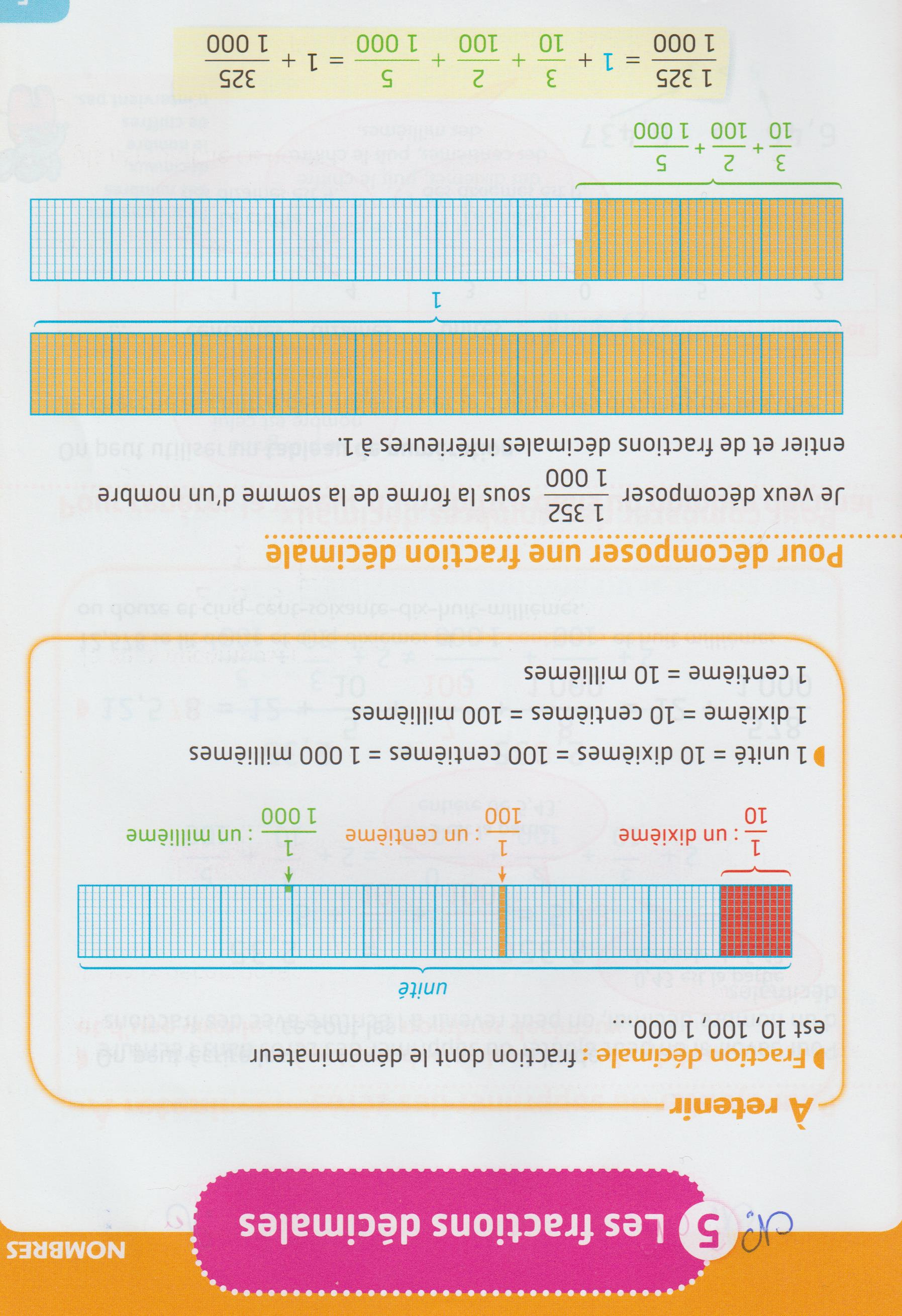 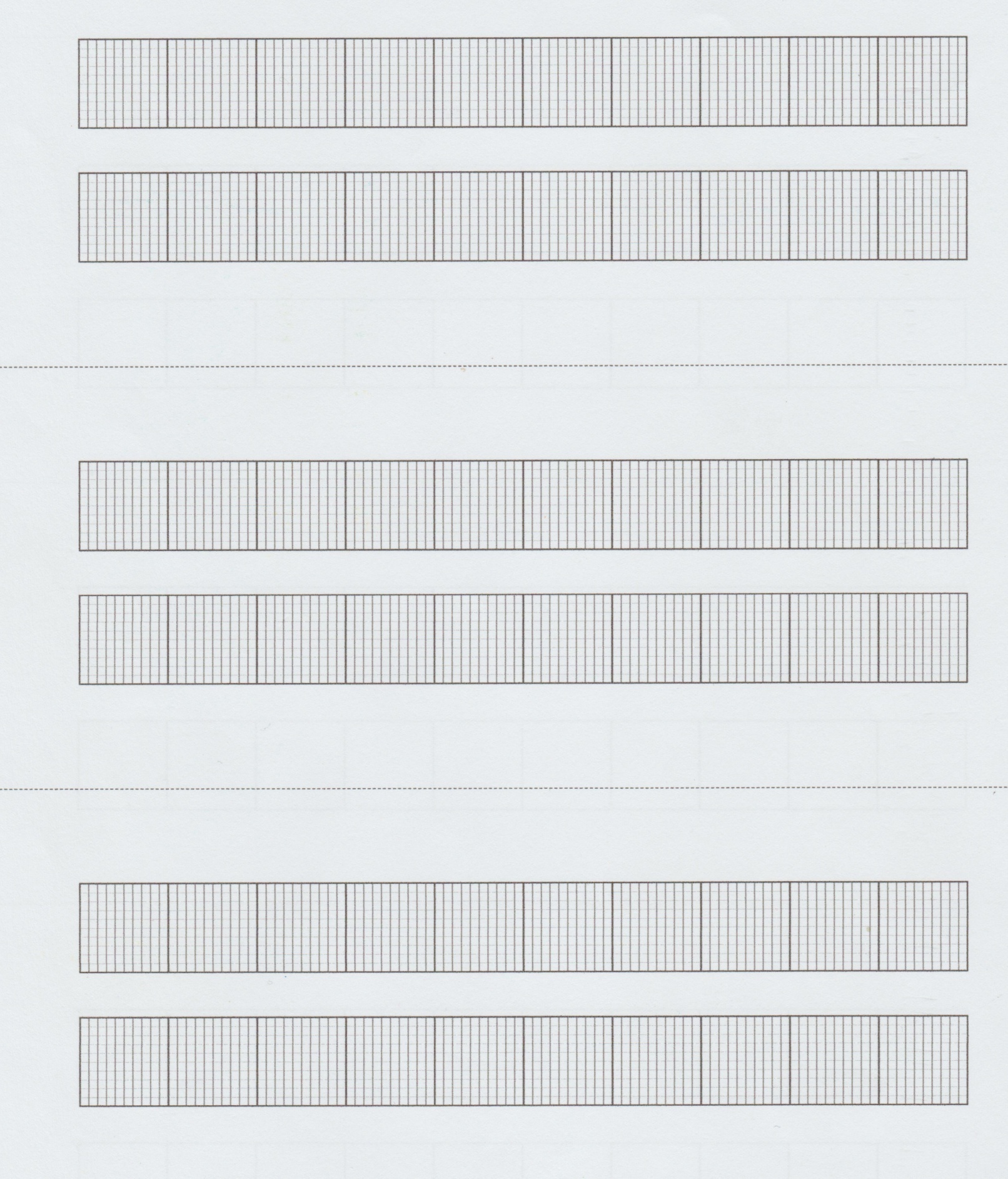 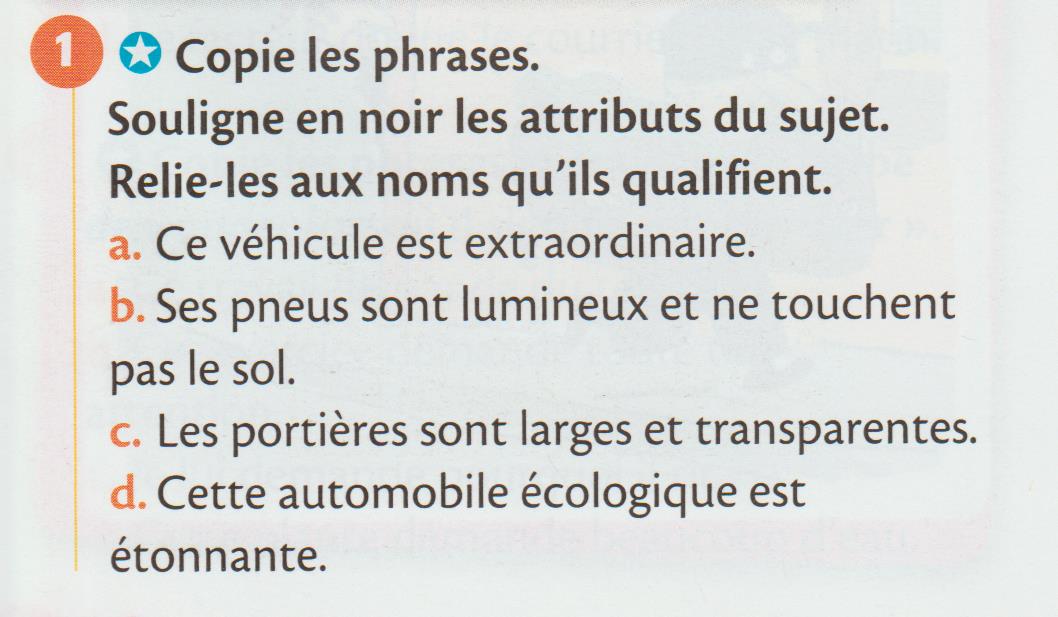 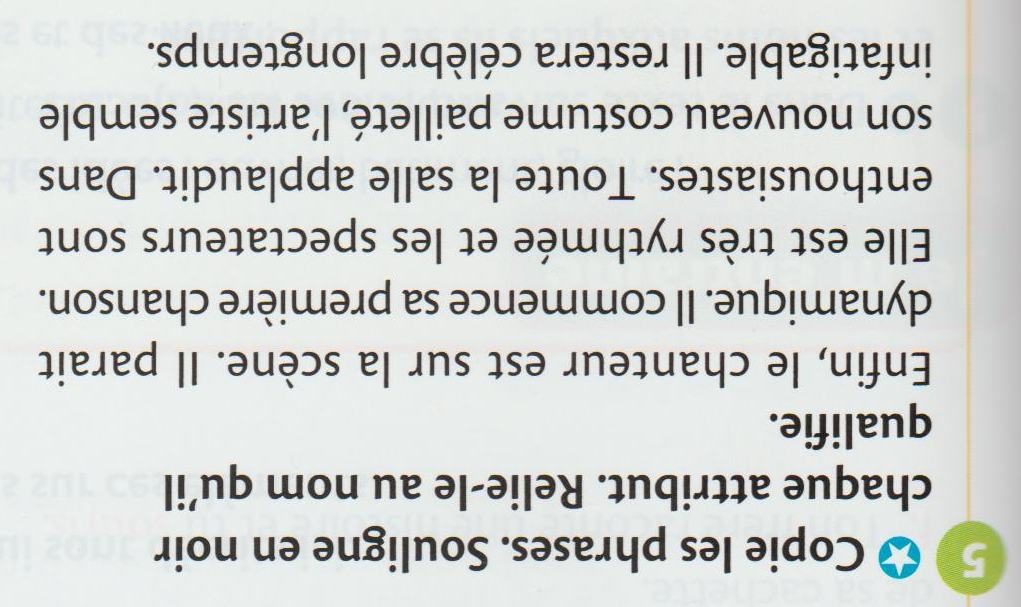 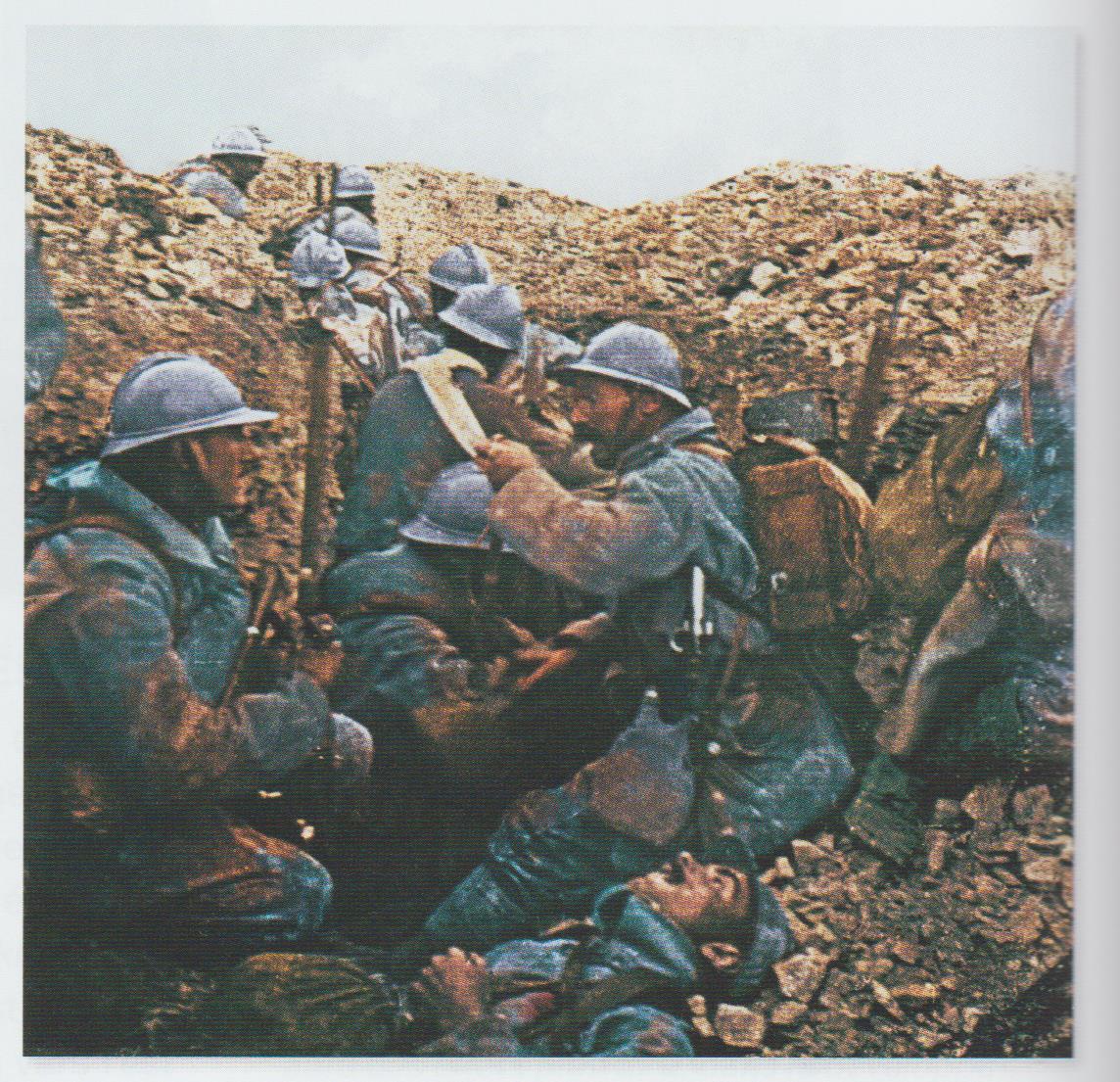 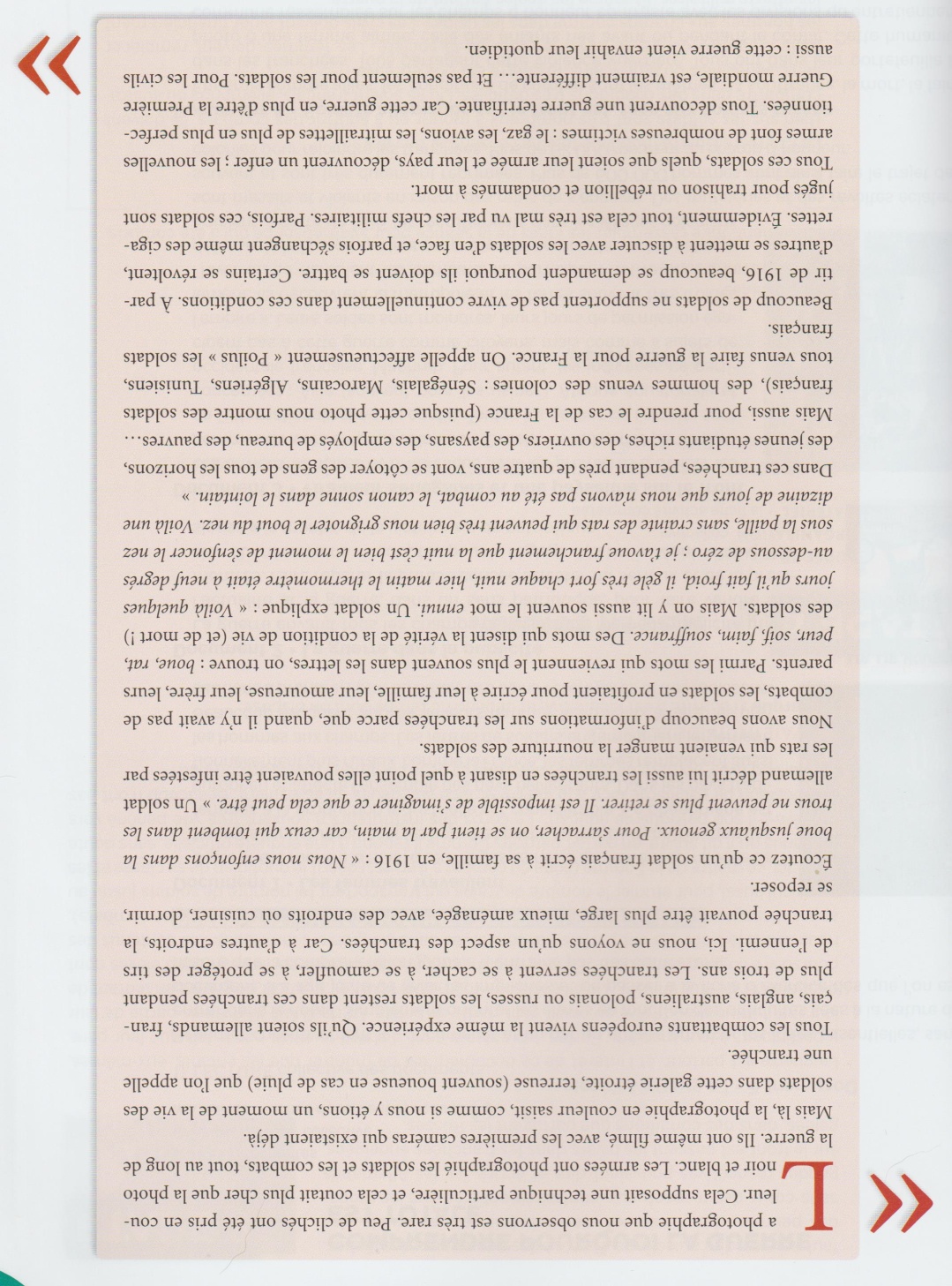 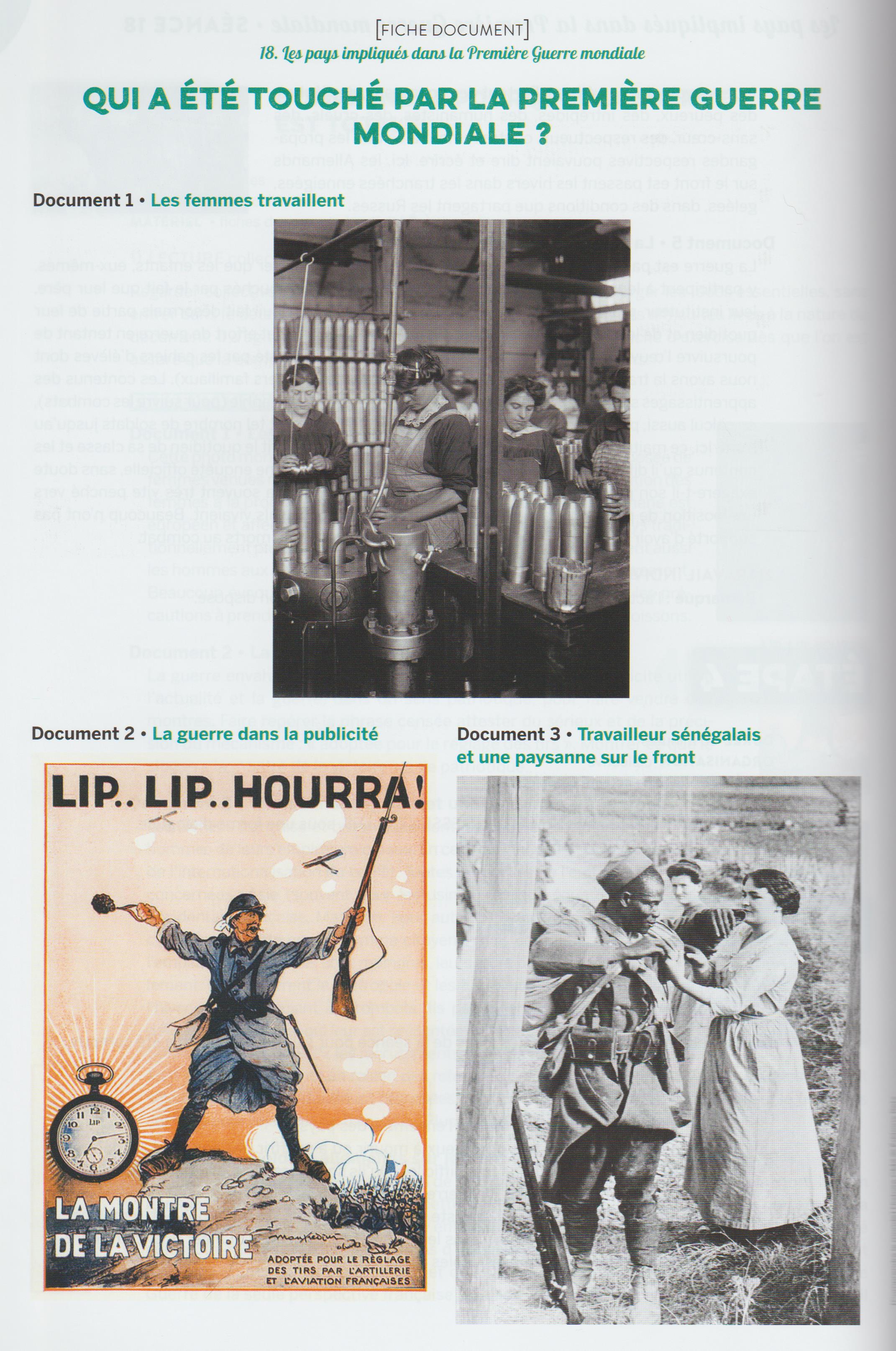 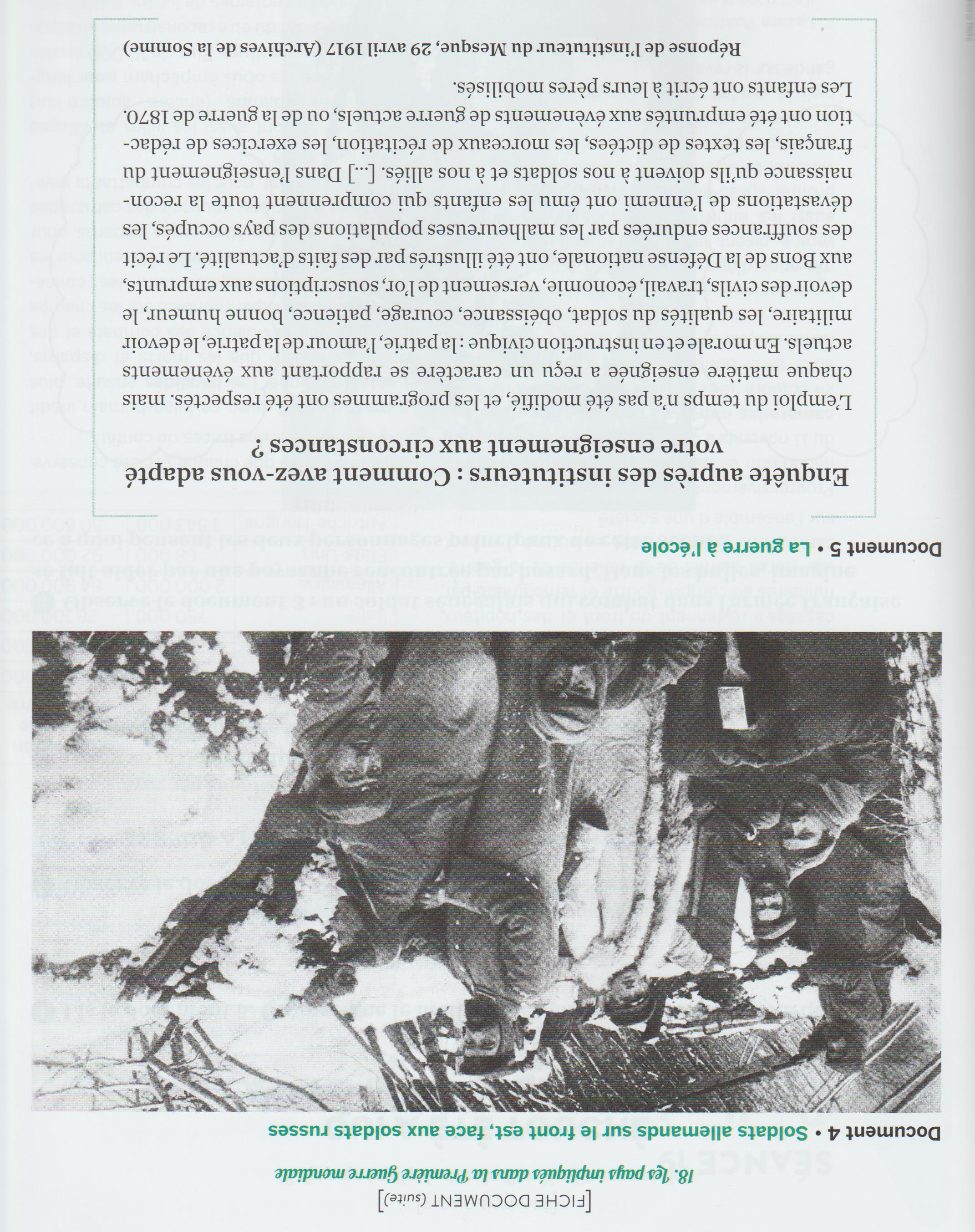 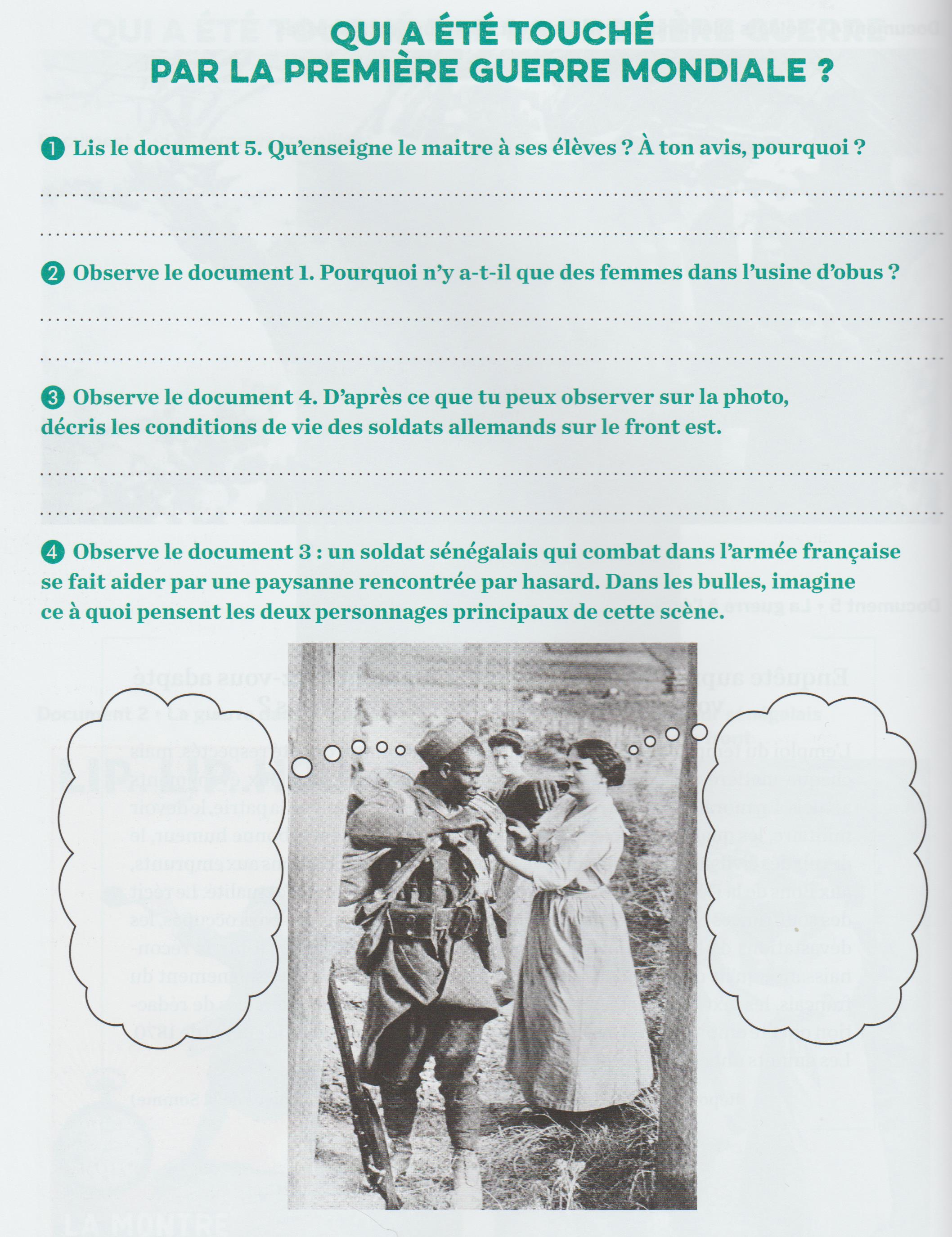 